TÝDENNÍ PLÁN21. 1. – 25. 1. 2019INFORMACE PRO RODIČE :Procvičování pro naše druháčky -   www.skolasnadhledem.cz 22. 1. – uzavření hodnocení za první pololetí školního roku 2018/2019.Doučování tento týden nebude.Žádám rodiče o důkladnější kontrolu zadané domácí práce. Děti se velmi zhoršily!!!!!!!             Krásný týden přejí J. Havlíčková a Š. Urbánková	                                              PŘEDMĚTCO SE NAUČÍMECO SI PŘIPRAVÍMEČJ| Psaní   Čtení Dělení souhlásek. Psaní y ý po tvrdých souhláskách.Naučíme se nazpaměť- tvrdé, měkké a obojetné souhlásky. Budeme je vyhledávat ve slovech a třídit. Naučíme se psát y, ý po tvrdých souhláskách. Slohové cvičení:  Popis zvířete.  ČJ – str. 57 - 61.Písanka 1. díl – opakování a procvičování správných tvarů písmen ( L, D, Ď, z, ž ). 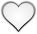 Ve škole – Čítanka – zaměříme se na básničky. Přečteme a rozebereme si všechny zimní básně. Vybereme a naučíme se tu nejkrásnější. V pátek ji ve škole předneseme. Kniha – Vánoční příběhy – Astrid Lindgrenová II. A. Teta to plete – II. B.   Doma - každý den čteme vlastní vybranou knihu. Tzv. čtecí list, děláme každý den. Vždy hodnotíme. Prosím rodiče o jejich kontrolu a podpis. Chválíme kamarády, kteří již přečetli svoji knihu, někteří již přečetli tři knihy. penál (plně vybavený, pero, alespoň dvě ořezané tužky, všechny barvy pastelek)fix  na bílou tabuli a hadříkMMA – 2. díl – počítáme do 90. Hra na kapitány. Opakujeme hodiny. Řešíme pavučinky. Hrajeme autobus. Řešíme násobilkové obdélníky. Ma - str. 30 - 33. Trénujeme násobení 4. Opakujeme násobení 2 a 3. Napíšeme si kontrolní práci z matematiky. ČaJS(ČaJS-Člověk a jeho svět)Tematický celek „Zdraví“ – Naše tělo. Být zdravý. Nemoc a úraz.VV + PČ(ČaSP)Zimní sporty – volná technikaDOMÁCÍÚKOLY  si zapíšeme do úkolníku, můžeme použít úkolník z 1. třídy (prosíme o každodenní kontrolu úkolníčku)